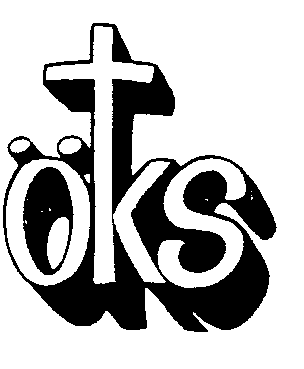 Örebro kristna samarbetsråd2021-09-16--------------------------------------------------------------------------------------------------------------------------------------Hej igen.Vi vill bara kort uppmärksamma två event under de närmaste veckorna som ni i församlingen kanske vill engagera er i:FJÄRDE VECKAN I SKAPELSETID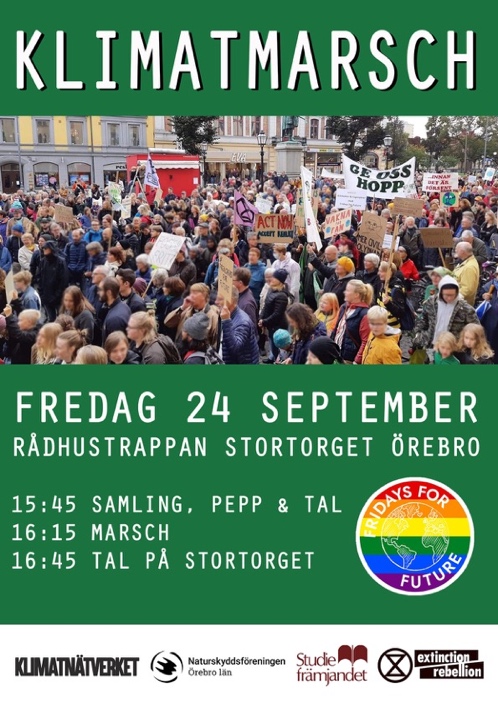 BÖNDAG FÖR VÄRLDENS BARNFörsta måndagen i oktober infaller den internationella barndagen, därför har kyrkorna en särskild årlig böndag för världens barn på söndagen den 3 oktober.Uppmärksamma gärna detta i er gudstjänst den dagen. Det finns mer info på Sveriges kristna råds webbplats:  https://www.skr.org/bondag-for-varldens-barn-den-3-oktober/Med varma hälsningar och önskan om Guds välsignelse.Björn Cedersjö, ordförande Örebro kristna samarbetsråd